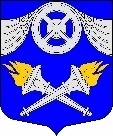 МУНИЦИПАЛЬНЫЙ СОВЕТВНУТРИГОРОДСКОГОМУНИЦИПАЛЬНОГО ОБРАЗОВАНИЯСАНКТ-ПЕТЕРБУРГАМУНИЦИПАЛЬНЫЙ ОКРУГ №75№ 25 от 27 сентября 2016 г.                                                                     РЕШЕНИЕО внесении изменений в Положение «О комиссии Муниципального Совета по соблюдению требований к служебному поведению муниципальных служащих и урегулированию конфликта интересов», утвержденное решением Муниципального Совета МО № 75 от 29.09.2015г.  № 16В целях приведения Положения «О комиссии Муниципального Совета по соблюдению требований к служебному поведению муниципальных служащих и урегулированию конфликта интересов», утвержденного решением Муниципального Совета МО №75 от 29.09.2015г. № 16,в соответствие с действующим законодательством Российской Федерации, Муниципальный Совет РЕШИЛ:1. Внести в Положение «О комиссии Муниципального Совета по соблюдению требований к служебному поведению муниципальных служащих и урегулированию конфликта интересов», утвержденное решением Муниципального Совета МО № 75 от 29.09.2015 г. № 16, следующие изменения:1.1. Подпункт «б» пункта 12дополнить абзацем следующего содержания:«уведомление муниципального служащего о возникновении личной заинтересованности при исполнении должностных обязанностей, которая приводит или может привести к конфликту интересов».1.2. Из пункта14 четвертое предложение исключить.1.3. Из пункта16 второе предложение исключить.1.4. Дополнить пунктом 16.1. следующего содержания:«16.1. При подготовке мотивированного заключения по результатам рассмотрения обращения, указанного в абзаце втором подпункта «б» пункта 12 настоящего Положения, или уведомлений, указанных в абзаце пятом подпункта «б» и подпункте «д» пункта 12 настоящего Положения, должностные лица кадрового подразделения Муниципального Совета имеют право проводить собеседование с муниципальным служащим, представившим обращение или уведомление, получать от него письменные пояснения, а глава Муниципального образования или его заместитель, специально на то уполномоченный, может направлять в установленном порядке запросы в государственные органы, органы местного самоуправления и заинтересованные организации. Обращение или уведомление, а также заключение и другие материалы в течение семи рабочих дней со дня поступления обращения или уведомления представляются председателю комиссии. В случае направления запросов обращение или уведомление, а также заключение и другие материалы представляются председателю комиссии в течение 45 дней со дня поступления обращения или уведомления. Указанный срок может быть продлен, но не более чем на 30 дней».1.5. Подпункт «а» пункта 17 изложить в следующей редакции:«в 10-дневный срок назначает дату заседания комиссии. При этом дата заседания комиссии не может быть назначена позднее 20-ти дней со дня поступления указанной информации, за исключением случаев, предусмотренных пунктами 18 и 19 настоящего Положения».1.6. Пункт 18 изложить в следующей редакции:«Заседание комиссии по рассмотрению заявления, указанного в абзаце третьем и четвертом подпункта «б» пункта 12 настоящего Положения, как правило, проводится не позднее одного месяца со дня истечения срока, установленного для представления сведений о доходах, об имуществе и обязательствах имущественного характера».1.7. Пункт 20 изложить в следующей редакции:«Заседание комиссии проводится, как правило, в присутствии муниципального служащего, в отношении которого рассматривается вопрос о соблюдении требований к служебному поведению и (или) требований об урегулировании конфликта интересов, или гражданина, замещавшего должность муниципальной службы в Муниципальном Совете. О намерении лично присутствовать на заседании комиссии муниципальный служащий или гражданин указывает в обращении, заявлении или уведомлении, представляемых в соответствии с подпунктом «б» пункта 12 настоящего Положения.1.8. Дополнить пунктом 20.1. следующего содержания:«20.1. Заседания комиссии могут проводиться в отсутствие муниципального служащего или гражданина в случае:а) если в обращении, заявлении или уведомлении, предусмотренных подпунктом «б» пункта 12 настоящего Положения, не содержится указания о намерении муниципального служащего или гражданина лично присутствовать на заседании комиссии;б) если муниципальный служащий или гражданин, намеревающиеся лично присутствовать на заседании комиссии и надлежащим образом извещенные о времени и месте его проведения, не явились на заседание комиссии».1.9. Дополнить пунктом 28.1. следующего содержания:«28.1.По итогам рассмотрения вопроса, указанного в абзаце пятом подпункта «б» пункта 12 настоящего Положения, комиссия принимает одно из следующих решений:а) признать, что при исполнении муниципальным служащим должностных обязанностей конфликт интересов отсутствует;б) признать, что при исполнении муниципальным служащим должностных обязанностей личная заинтересованность приводит или может привести к конфликту интересов. В этом случае комиссия рекомендует муниципальному служащему и (или) главе Муниципального образования принять меры по урегулированию конфликта интересов или по недопущению его возникновения;в) признать, что муниципальный служащий не соблюдал требования об урегулировании конфликта интересов. В этом случае комиссия рекомендует главе Муниципального образования применить к муниципальному служащему конкретную меру ответственности».1.10. В пункте 29 слова «пунктами 23-28,» заменить словами «пунктами 23-28.1,». 1.11. Пункт 37 изложить в следующей редакции:«37. Копии протокола заседания комиссии в 7-дневный срок со дня заседания направляются главе Муниципального образования, полностью или в виде выписок из него - муниципальному служащему, а также по решению комиссии - иным заинтересованным лицам».2.    Опубликовать настоящее решение в официальном печатном издании муниципального образования газете «Купчинский спектр».3.Настоящее решение вступает в силу на следующий день после дня его официального опубликования.Глава Муниципального образования –                                                         А.Д. Васильевапредседатель Муниципального Совета                                                                                       